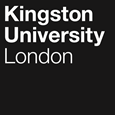 Programme SpecificationTitle of Course: M.Sc. Hazards and Disaster ManagementDate Specification Produced: October 2012Date Specification Last Revised: September 2018This Programme Specification is designed for prospective students, current students, academic staff and employers.  It provides a concise summary of the main features of the programme and the intended learning outcomes that a typical student might reasonably be expected to achieve and demonstrate if they take full advantage of the learning opportunities that are provided.  More detailed information on the teaching, learning and assessment methods, learning outcomes and content of each module can be found in the Course Guide, on Canvas and in individual Module Descriptors.SECTION 1:	GENERAL INFORMATIONSECTION 2: THE PROGRAMMEProgramme IntroductionThe course is designed to reflect the global interest in the management of both the so-called natural disasters and the more obviously human-induced technological disasters. This is an area which will be of increasing importance as global populations expand to occupy at-risk areas and as climate change appears to be increasing the number of extreme weather events.  There is also considerable debate surrounding the best ways to reduce, plan for, manage and recover from disasters.  Hazards and the disasters they can produce will be covered in both a UK and an international context. Hazards examined include extreme weather (e.g. flooding, heat waves), atmospheric hazards (e.g. tropical cyclones, tornados), geological and geophysical hazards (e.g. volcanic eruptions, earthquakes), geomedical hazards (e.g. radon) in addition to human-induced hazards (e.g. terrorism, technological accidents). There will be consideration of a variety of approaches to the monitoring, mitigation and response to hazardous situations. The course is designed to offer an interdisciplinary approach to hazard and disaster management, incorporating a breadth of expertise from staff in the School of Engineering and the Environment. This includes understanding the social factors that shape whether hazards become disasters; the physical science of hazard assessment, prediction and mitigation; approaches to disaster management and the interpretation and use of spatial data such as GIS. The course is taught by research staff in relevant fields and in addition, practitioners are invited to share their expertise and hands-on experience with students. This will help graduates of the course to engage knowledgeably with professional practitioners in all aspects of hazard and disaster management. Fieldwork is strongly emphasised in the programme as a key learning environment, with a one-week residential field course to a multi-hazard field destination, as well a number of day trips to support learning.  In the field, students will conduct mini-projects, involving problem solving and evaluation of disaster management strategies.   A strong sense of active, problem-based learning underpins the teaching and learning strategy, with students taking part in a range of disaster scenarios, and completing assessments which often have a focus on real world problems and skills. This will produce highly employable graduates with well-developed analytical and independent learning skills and the ability to solve complex problems on varying spatial and temporal scales, attributes critical to a career in any aspect of hazard and disaster management.The MSc programme is offered in full or part time mode to allow flexibility, where recent graduates can continue their studies and specialise in the field area or lifelong learners, already in established careers, can enhance their Continuing Professional Development by acquiring new or updated skills in the physical science and management of hazards and disasters. To enhance employability and entrepreneurial skills for students, this course encompasses the key elements of numerical skills, statistics, computing technology, GIS software, scientific knowledge of environmental hazards, risk assessment and disaster management. Every student is assigned a Personal Tutor during Induction to assist with academic development and pastoral care. Tutors are the main contact within the academic discipline beyond Module Leaders and the Course Director and small group tutorials will be offer an opportunity to discuss a variety of issues. Tutors can assist students with queries in order to maximise their academic opportunities and direct them to other sources of academic guidance. The programme also helps develop employment-ready students through an integrated industrial experience in the form of a work placement on the two year version of the programme.This integrated placement provides students with an exciting opportunity to apply and develop their knowledge and skills in a real-world setting, which enables them to develop their self-confidence. Students undertaking such placement activities are in a stronger position to gain the skills and experience that employers’ desire today.Aims of the Field/CourseProvide students with an awareness of the differences between hazards and disasters and knowledge of how to prevent hazards becoming disasters.Provide students with advanced knowledge of the physical science relating to the occurrence, assessment and mitigation of major types of natural hazards.Equip students with a detailed knowledge and understanding of the social science approaches to understanding disasters and their management.Equip students with key underpinning theory and existing methodologies for effectively managing disasters, and the ability to evaluate approaches to disaster management in different contexts.Develop independent learners with a strong problem-solving ability who can work effectively in individual and team-based situations, making them highly employable.Enhance students’ research and data analysis skills and apply these to addressing a major research project.Develop students’ professional practice skills and thereby help them to advance their CPD.Intended Learning OutcomesThe programme outcomes are referenced to the QAA subject benchmarks for Earth Sciences, Environmental Sciences and Environmental Studies, October 2014 and the Framework for Higher Education Qualifications in England, Wales and Northern Ireland (2008), and relate to the typical student.  The course provides opportunities for students to develop and demonstrate knowledge and understanding specific to the subject, key skills and graduate attributes in the following areas:In addition to the programme learning outcomes identified overleaf, the programme of study defined in this programme specification will allow students to develop a range of Key Skills as follows:Entry RequirementsThe minimum entry qualifications for the programme are:Successful applicants will normally have a good honours degree (minimum lower second class) or equivalent in a relevant discipline such as Geography, Geology, Earth Sciences, Environmental Sciences, GIS or Natural Hazards.In cases where applicants have a first degree outside one of the above subjects, each application will be assessed on its merit, taking full account of the applicant’s previous academic background.  Where applicants have relevant work experience and/or professional qualifications in the field of hazards and disaster management, these may be presented for evaluation against Kingston University’s mechanisms and processes for Accreditation of Prior Certificated Learning (APCL) and Accreditation of Prior Experiential Learning (APEL).International students for whom English is not the first language are required to have achieved an English language qualification prevailing currently at time of application or approved equivalent. Kingston University postgraduate English requirements can be found at http://www.kingston.ac.uk/international/studying-at-kingston/language-requirements/Course StructureThis programme is offered in full-time and part-time mode, and leads to the award of MSc. Entry is normally at Level 7 (See section D). The full time mode of the MSc normally takes a full calendar year (12 months) study and the part time mode takes a minimum 24 months to complete.E1.	Professional and Statutory Regulatory BodiesNot applicableE2.	Work-based learning, including sandwich coursesThe 2-year version of the programme is designed to include work-based learning through assessments and the reflective report. Many of the students on the programme are already working and they can use that experience to relate to theoretical concepts and to evaluate the relationship between theory and practice.While it is the responsibility of individual students to secure such placements, the Careers and Employability Service support offers each student support at all stages of the application process, including writing CVs, completing application forms, participating in mock interviews, assessment centre activities and psychometric tests. The process of applying for a placement gives students the opportunity to experience a real-life, competitive job application process.The business experience period enables students to apply their learning in the real-world work environment, to reflect upon their own personal experience of working in an applied setting, to focus on aspects of this experience that they can clearly relate to theoretical concepts and to evaluate the relationship between theory and practice.Students will be assessed during and at the end of this period, normally through a portfolio. This will be marked as pass/fail.Students who undertake work-based placements often benefit greatly from the experience, gaining real experience and work achievements.E3.	Outline Programme StructureThe programme is made up of four modules each worth 30 credits and a research project module worth 60 credits. To achieve an MSc, students must complete 120 credits in the taught programme and complete the research dissertation. All students will be provided with the University regulations. Full details of each module will be provided in module descriptors and student module guides.Students exiting the programme with 60 credits are eligible for the award of PgCert in Hazards and Disaster Management. Students exiting the programme with 120 credits are eligible for the award of PgDip in Hazards and Disaster Management. Principles of Teaching, Learning and Assessment This course has been designed to take account of the Kingston University Curriculum Design Principles. The course utilises a wide range of teaching and learning methods that enable students to learn actively with all elements of the course and embed the skills and knowledge within their own career aspirations.  Teaching and learning methods are specifically designed to suit the content and the learning outcomes of each module. Typically, lectures are used to introduce key theoretical concepts and methodologies; practical sessions and field-based investigations introduce specific methods and exemplify theoretical concepts; independent learning space (e.g. guided by tutorials and seminar reflection) allows in-depth development and reading to support key concepts. Group work may be used to expose students to team working and working on larger projects.A range of assessment methods enable students to demonstrate the acquisition of knowledge and skills. Methods include essay writing, report writing, oral presentations, poster presentations, examinations, and research reports. The assessment regime for each module has been designed to provide formative opportunities that allow students to improve their performance ahead of summative assessment. Further details are listed in the individual module descriptors. Upon completion of the taught element of the programme (120 credits), all students are required to complete an independent research project that allows them to demonstrate and apply the knowledge and skills that they have acquired throughout the programme.  The topic is initially developed in the Research Methods and Techniques module and then continued through to completion through independent study, under the supervision of a supervisor.Support for Students and their LearningStudents are supported by:A Module Leader for each module to provide logistical and academic supportA Course Director to guide students through the programme structure and progressionThe Course Team to provide high quality teaching and advicePersonal Tutors to provide academic and personal supportTechnical support to advise students on IT and the use of software Dedicated programme administration office for all non-academic queriesAn induction week at the beginning of the programmeStaff Student Consultative CommitteeCanvas – an on-line learning environment for every moduleA Learning Resource Centre and designated staffStudy Skills Centre that provides academic skills supportKU Student Support facilities that provide advice on financial, regulatory, legal, international student and accommodation issues;A Faculty-based Student Support team that provides advice and guidance on disability issues, student complaints and mitigating circumstances;International Office that provides support for those with English as a Second LanguageThe  Union of Kingston StudentsCareers and Employability Service Ensuring and Enhancing the Quality of the CourseThe University has several methods for evaluating and improving the quality and standards of its provision.  These include:External examinersBoards of study with student representationAnnual Monitoring and EnhancementPeriodic review undertaken at subject levelStudent evaluation including MEQs, level surveys and the NSSModeration policiesFeedback from employersEmployability Statement Graduates of the programme will be well-qualified to enter a wide range of careers that utilised the intellectual and key skills developed during the study of the field in a wide variety of commercial, industrial and public sector organisations. Recent Graduates of the programme found jobs in many areas including: emergency planning units in local governments, national and international non-governmental organisations/agencies, environment and emergency consultancies, insurance companies (e.g. Munich Re, Swiss Re) and further studies (e.g. studying PhD).Approved Variants from the Postgraduate Regulations N/AOther sources of information that you may wish to consultDevelopment of Field/Course Learning Outcomes in ModulesThis map identifies where the field/course learning outcomes are summatively assessed across the modules for this field/course.  It provides an aid to academic staff in understanding how individual modules contribute to the field/course aims, a means to help students monitor their own learning, personal and professional development as the field/course progresses and a checklist for quality assurance purposes.  Students will be provided with formative assessment opportunities throughout the course to practise and develop their proficiency in the range of assessment methods utilised.  Technical AnnexTitle:MSc Hazards and Disaster ManagementAwarding Institution:Kingston UniversityTeaching Institution:Kingston UniversityLocation:Penrhyn Road campusProgramme Accredited by:N/AProgramme Learning OutcomesProgramme Learning OutcomesProgramme Learning OutcomesProgramme Learning OutcomesProgramme Learning OutcomesProgramme Learning OutcomesKnowledge and UnderstandingOn completion of the course students will be able to:Intellectual SkillsOn completion of the course students will be able toSubject Practical SkillsOn completion of the course students will be able toA1Identify, and explain the occurrence and spatial distribution of, major natural and human-induced hazardsB1Critically analyse and appraise information from both primary and secondary sourcesC1Collect, analyse and interpret data relating to scientific and human aspects of disaster mitigation and management.A2Discuss the scientific aspects of natural hazard monitoring and evaluate the role of science and technology in modern disaster managementB2Conceptualise, design and implement an independent research projectC2Carry out subject-related practical and fieldwork safely and with due regard to good laboratory and fieldwork practice and, where appropriate, ethicsA3Critically evaluate the synergetic relationship between hazards, disasters and human societyB3Make informed judgements on complex, sensitive issues related to disaster scenarios, often in the absence of complete dataC3Understand and articulate problems from multiple stakeholder perspectives and be able to appreciate the communication needs of different groups.A4Assess the impacts of natural hazards on climate, tourism, human health, development and global politicsB4Function as independent, reflective learnersC4Practice self-reflective learning, and aid peer reflection, in the context of continuing professional developmentA5Describe, discuss and critically evaluate modern disaster management methodologies relating to all phases of disaster managementA5Construct reasoned arguments using appropriate supporting evidenceKey SkillsKey SkillsKey SkillsKey SkillsKey SkillsKey SkillsKey SkillsSelf-Awareness SkillsCommunication SkillsInterpersonal SkillsResearch and information Literacy SkillsNumeracy SkillsManagement & Leadership SkillsCreativity and Problem Solving SkillsTake responsibility for  own learning and plan for and record own personal developmentExpress ideas clearly and unambiguously in writing and the spoken workWork well  with others in a group or teamSearch for and select relevant sources of informationCollect data from primary and secondary sources and use appropriate methods to manipulate and analyse this dataDetermine the scope of a task (or project)Apply scientific and other knowledge to analyse and evaluate information and data and to find solutions to problemsRecognise own academic strengths and weaknesses, reflect on performance and progress and respond to feedbackPresent, challenge and defend  ideas and results effectively orally and in writingWork flexibly and respond to changeCritically evaluate information and use it appropriatelyPresent and record data in appropriate formatsIdentify resources needed to undertake the task (or project) and to schedule and manage the resourcesWork with complex ideas and justify judgements made through effective use of evidenceOrganise self effectively, agreeing and setting realistic targets, accessing support where appropriate and managing time to achieve targetsActively listen and respond appropriately to ideas of othersDiscuss and debate with others and make concession to reach agreementApply the ethical and legal requirements in both the access and use of informationInterpret and evaluate data to inform and justify argumentsEvidence ability to successfully complete and evaluate a task (or project), revising the plan where necessaryWork effectively with limited supervision in unfamiliar contextsGive, accept and respond to constructive feedbackAccurately cite and reference information sourcesBe aware of issues of selection, accuracy and uncertainty in the collection and analysis of dataMotivate and direct others to enable an effective contribution from all participantsShow sensitivity and respect for diverse values and beliefsUse software and IT technology as appropriateCompulsory modulesModule codeCreditValueLevelTeaching BlockThe social construction of disasterGG70253071 & 21 & 2Natural Hazards: Scientific Principles and ProcessesGG70353071 & 21 & 2Managing DisasterGG71303071 & 21 & 2Research Methods & TechniquesGG70503071 & 21 & 2MSc Research ProjectGG79006071 & 21 & 2Optional modulesModule codeCreditValueLevelTeaching BlockProfessional PlacementCI7900See aboveSee aboveModule codeModule codeLevel 7Level 7Level 7Level 7Level 7Module codeModule codeGG7025GG7035GG7130GG7050GG7900Knowledge & UnderstandingA1SSSKnowledge & UnderstandingA2SSKnowledge & UnderstandingA3SSSKnowledge & UnderstandingA4SSSKnowledge & UnderstandingA5SSSSIntellectual SkillsB1SSIntellectual SkillsB2SSIntellectual SkillsB3SSIntellectual SkillsB4SSIntellectual SkillsB5SSPractical SkillsC1SSSSSPractical SkillsC2SSSPractical SkillsC3SSSPractical SkillsC4SSSSSFinal Award(s) and Title(s):MSc Hazards and Disaster ManagementIntermediate Award(s):PgCert, PgDipMinimum period of registration:Full-time: 1 year Part-time: 2 years Maximum period of registration:Full-time: 2 years Part-time: 4 years FHEQ Level for the Final Award:Masters award level 7QAA Subject Benchmark:All subject benchmark statements can be found here.  For PG provision where there is no QAA subject benchmark make reference to the QAA Master’s Degree Characteristics.Degree Apprenticeship standard:Modes of Delivery:Full time, Part timeLanguage of Delivery:EnglishFaculty:SECSchool:School of Engineering and the EnvironmentDepartment:Department of Geography, Geology and the EnvironmentJACS Code:F750Course/Route Code:Hazards and Disaster Management (full time) PFHDM1HDM01Hazards and Disaster Management (part time) PPHDM1HDM01Hazards and Disaster Management  with Professional Placement (full time) PFHDM1HDM99